Топонимика окрестностей села Кузнецкое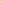 История села уходит корнями в далекое прошлое и не все в этой истории известно и понятно, ей два с половиной столетия. Отзвуки, отголоски, а порой и самые яркие страницы передаются в легендах, преданиях, сказах.... Многие писатели, старожилы и краеведы пытаются восстановить происходящие события края, которые часто противоречат друг другу. Анализируя топонимы края можно с уверенностью сказать, что история этих мест гораздо длиннее и составляет тысячелетия, и прочитать её помогают географические названия на карте края.                         Откуда пошли названия нашим селам     Название старинных сёл вокруг озёр Большие Малые Ирдяги тоже имеют свою историю     Село Кузнецкое названо переселенцами в честь своего родного уездного города в 1760 -1765, по другим данным (1785) гг., насильственно  переведенные из Кузнецкого уезда Саратовской губернии для выполнения вспомогательных работ на Кыштымских заводах, из которого были перевезены на Урал.     По другой версии многие жители села занимались кузнечным ремеслом, отсюда и название села.     Деревня Смолина восточная сторона села Кузнецкого стала называться так, потому, что местные жители её занимались гонкой смолы. По другой версии, основателем этого поселения были первопоселенцы по фамилии Смолины.   Село Губернское    Переселенцы, которые поселились на южной стороне озера Большие Ирдяги, жили как раз на границе Оренбургской и Пермской губерний, поэтому называли своё село Губернским.Село Беспаловское    Село находящееся на южном берегу озера Малые Ирдяги, здесь раньше проживали  в основном семьи Беспаловых.   Про фамилию Беспаловых есть своя легенда.    Вот как рассказывает Серафима Власова о происхождении фамилии Беспалов и села Беспаловка.Топонимика улиц села Кузнецкое     Большинство улиц села Кузнецкого  (их 22) было переименовано - по инициативе Степана Тимофеевича Ершова, тогда директора Кузнецкой школы. 1. Улица Архипова2. 1-Мая3. Братьев Кауровых4. Братьев Маркиных5. Братьев Пичуговых, бывшая Рабочая6. Карла Либкнехта7. Карла Маркса8. Коммуны (хутора)9. Красноармейская10. Красных Командиров, бывшая Береговая11. Красных Партизан12. Культуры13. Ленина14. Набережная15. Октябрьская16. Отечественная, бывшая Нагорная17. Парижской Коммуны18. Переулок Букина19. Революции20. Розы Люксембург21. Свердлова22. Советская23. проулок Школьный24. проулок ПроезжийНазвания улиц села Кузнецкое имеют следующие значения:1.Несколько улиц названы в честь героев гражданской войны.Братьев КауровыхБратьев МаркиныхБратьев Пичуговых ( бывшая Рабочая).2. Другая группа связанна с революционными событиями и гражданской войной.Революции, Парижской Коммуны, Октябрьская, Красных Партизан, Красных Командиров, Красноармейская, Коммуны.3. Третья группа связана с революционерами других стран: Розы Люксембург, Карла Либкнехта, Карла Маркса.4. Четвертая группа связана с В.И.Лениным и его соратниками: Ленина, Свердлова.ОБЪЕДИНЕНИЕ ГРУПП НАЗВАНИЙПО БЛИЗКИМ ТЕМАТИЧЕСКИМ ПРИЗНАКАМ И ВРЕМЕНИ ИХ ОБРАЗОВАНИЯПризнакиТопонимы1. Древние наименования народовМиасс- Миасс, возможно скрывается  наименование древней племенной группировкиЮрма– «гора» Сближается  с именованием крупного башкирского и мадьярского племени «Юрми»2. Признаки, характеризующие местность Карабаш – Черная голова,Р. Миасс  - река вытекающая из топких местБиды – (одна из версий), видоизменено от слова беда (трудно проезжаемые места). Перед деревней, когда застревала очередная повозка, кучер причитал: – « Ой беда» 3. Род занятий Пайки - местечко,  с. Кузнецкое 4. Название животных, растений Коноплянка берег Увильдов, Козье болото, Зайкина поляна, Лисьи норы, Острова  Буковый, Вязовый, Еловый, Волчья гора, оз. Касли 5. Особенности местности   Г. Кыштым 6. Ориентируют относительно географических объектов Береговая  - (сейчас Красных Командиров)– улица7. название месторождений Каолиновый – поселок8. Названия прежних мест проживания переселенцев имена собственные Аргази-водохранилищеще, деревня. Беспаловка-село  Белишкуль- озеро Баик- озеро Байрамгулова -село 9. Сторожевая служба Кордон – дом лесника 10. Освоение края в советское время Хутор -(сейчас улица Коммуны) 11. От личных имен первопоселенцев Трифилово - покос, озеро Попово 12. Церковные даты С. Рождественское13. Топонимы Октябрьской революции  Улица Октябрьская14. Деятелям Коммунист. партии Улицы Ленина, Свердлова, Роза Люксембург, Карла Либкнехта, Карла Маркса. 15. Названия прежних мест проживания переселенцев Кузнецкое, Тютняры 16. Ориентируют относительно населенных пунктов Село Губернское 17. Военная история страны Победная – улицаОтечественная – улицаКрасных Партизан – улицаКрасных Командиров (бывшая  Береговая)– улицаАрхипова – улица18. Освоение края в советское время ХуторПередовик1 Мая– улицаЮбилейная – улицаСоветская – улицаКультуры – улицаШкольный - проулок 19. Деятелям Коммунист. партии Ленина – улицаСвердлова – улицаКарла Маркса– улицаРозы Люксембург– улицаКарла Либкнехта– улица20. Влияние  природных явлений на человека остров Голодай 21. От личных имен Водохранилище  Аргазис. Беспаловкаоз. Белишкульоз. Баикс. Байрамгулова оз.Большие и Малые Ирдяги Иламанова гораР. Миассоз. Сабанай  Сашкино- (покос)п. СаймаСугомак  (гора, пещера, озеро)Ягоза (гора)Трифилова  (покос)Братьев Маркиных– улицаБратьев Кауровых– улицаБукина –проулокБратьев Пичуговых (бывшая рабочая) – улица22. Церковные даты с. Рождественское23. Топонимы Октябрьской революциип-ов Красный Камень-Октябрьская – улицаКоммуны (бывшие хутора) – улицаПарижской Коммуны– улицаОктябрьская– улица24. Характеристика объектов Юрма- гораАкакуль-озероАкуля-озероСыргайды-озеро, деревняУвильды- озеро, поселокАргаяш- озеро. поселокБаик- озероЗюзелка-  река Набережная – улица